OBSERVAÇÕES: 1. A LICITANTE DEVE ATENTAR PARA A DESCRIÇÃO DO OBJETO CONSTANTE DO EDITAL (ANEXO I), E NÃO DOS ITENS DA “BEC”. 2. A LICITANTE DEVE MANTER SEMPRE ATUALIZADOS NO SISTEMA BEC/SP OS DADOS CADASTRAIS DA EMPRESA, INCLUSIVE, SE FOR O CASO, OS DADOS QUE DIGAM RESPEITO AO ENQUADRAMENTO DA EMPRESA NA CONDIÇÃO DE ME OU EPP.EDITAL DE PREGÃO ELETRÔNICO N° 042/2020PROCESSO N° 182/2020-DG/MPOFERTA DE COMPRA Nº 270101000012020OC00040 ENDEREÇO ELETRÔNICO:	 www.bec.sp.gov.brDATA DO INÍCIO DO PRAZO PARA ENVIO DA PROPOSTA ELETRÔNICA:  29/07/2020DATA E HORA DA ABERTURA DA SESSÃO PÚBLICA: 10/08/2020 às 11:30 HORAS. PREGOEIRO: ULISSES DE AGUIAR GOMES FILHO O MINISTÉRIO PÚBLICO DO ESTADO DE SÃO PAULO, por intermédio de seu Diretor-Geral, Doutor MICHEL BETENJANE ROMANO, Promotor de Justiça, no exercício da competência delegada pelo Ato nº 045/03-PGJ, de 15 de maio de 2003, torna público que se acha aberta, nesta Unidade, licitação na modalidade PREGÃO, a ser realizada por intermédio do sistema eletrônico de contratações denominado "Bolsa Eletrônica de Compras do Governo do Estado de São Paulo - Sistema BEC/SP", com utilização de recursos de tecnologia da informação, denominada PREGÃO ELETRÔNICO, do tipo MENOR PREÇO POR ITEM - Processo n° 182/2020-DG/MP, objetivando a contratação de serviços para confecção de envelopes, personalizados, que será regida pela Lei Federal n° 10.520, de 17 de julho de 2002, pelo Decreto Estadual n° 49.722, de 24 de junho de 2005, pelo regulamento anexo a Resolução nº CC-27, de 25 de maio de 2006, pelo Decreto Estadual nº 63.722, de 21 de setembro de 2018, aplicando-se, subsidiariamente, no que couberem, as disposições da Lei Federal n.° 8.666, de 21 de junho de 1993, da Lei Estadual n.° 6.544, de 22 de novembro de 1989, do Decreto Estadual n° 47.297, de 6 de novembro de 2002, da Lei Complementar nº 123, de 14 de dezembro de 2006, alterada pela Lei Complementar nº 147, de 7 de agosto de 2014, pelo Ato nº 045/03 – PGJ de 15.05.2003 e Ato nº 597/2009, de 1º de julho de 2009, e demais normas regulamentares aplicáveis à espécie.As propostas deverão obedecer às especificações deste instrumento convocatório e seus anexos e serão encaminhadas por meio eletrônico, após o registro dos interessados em participar do certame e o credenciamento de seus representantes no Cadastro Unificado de Fornecedores do Estado de São Paulo - CAUFESP.A sessão pública de processamento do Pregão Eletrônico será realizada no endereço eletrônico www.bec.sp.gov.br, no dia e hora mencionados no preâmbulo deste Edital e será conduzida pelo Pregoeiro com o auxílio da equipe de apoio, designados pela Portaria nº 211/2019 – DG/MP, de 20 de dezembro de 2019, publicada em 27 de dezembro de 2019, e indicados no sistema pela Autoridade Competente.I. DO OBJETO1. A presente licitação tem por objeto a contratação de serviços para confecção de envelopes, personalizados, conforme especificações constantes do Memorial Descritivo, que integra este edital como Anexo I.II - DA PARTICIPAÇÃO1.	Poderão participar do certame todos os interessados em contratar com a Administração Estadual que estiverem registrados no CAUFESP, em atividade econômica compatível com o seu objeto, que sejam detentores de senha para participar de procedimentos eletrônicos e tenham credenciado os seus representantes, e que sejam Microempresas, Empresas de Pequeno Porte ou Cooperativas que atendam ao disposto no artigo 34 da Lei federal n. 11.488/2007, na forma estabelecida no regulamento que disciplina a inscrição no referido Cadastro.1.1.	O registro no CAUFESP, o credenciamento dos representantes que atuarão em nome da licitante no Sistema de Pregão Eletrônico e a senha de acesso, deverão ser obtidos anteriormente à abertura da sessão pública e autorizam a participação em qualquer pregão eletrônico realizado por intermédio do Sistema BEC/SP.1.2.	As informações a respeito das condições exigidas e dos procedimentos a serem cumpridos, para o registro no CAUFESP, para o credenciamento de representantes e para a obtenção de senha de acesso, estão disponíveis no endereço eletrônico www.bec.sp.gov.br.1.3. Não será admitida a participação, neste certame licitatório, de pessoas físicas ou jurídicas:1.3.1. Que estejam com o direito de licitar e contratar temporariamente suspenso, ou que tenham sido impedidas de licitar e contratar com a Administração Pública estadual, direta e indireta, com base no artigo 87, inciso III, da Lei Federal nº 8.666/1993 e no artigo 7º da Lei Federal nº 10.520/2002; 1.3.2. Que tenham sido declaradas inidôneas pela Administração Pública federal, estadual ou municipal, nos termos do artigo 87, inciso IV, da Lei Federal nº 8.666/1993;1.3.3. Que possuam vínculos de natureza técnica, comercial, econômica, financeira ou trabalhista com a autoridade competente, o Pregoeiro, o subscritor do edital ou algum dos membros da respectiva equipe de apoio, nos termos do artigo 9º da Lei Federal nº 8.666/1993;1.3.4. Que não tenham representação legal no Brasil com poderes expressos para receber citação e responder administrativamente ou judicialmente; 1.3.5. Que estejam reunidas em consórcio ou sejam controladoras, coligadas ou subsidiárias entre si;1.3.6. Que tenham sido proibidas pelo Plenário do CADE de participar de licitações promovidas pela Administração Pública federal, estadual, municipal, direta e indireta, em virtude de prática de infração à ordem econômica, nos termos do artigo 38, inciso II, da Lei Federal n° 12.529/2011;1.3.7. Que estejam proibidas de contratar com a Administração Pública em virtude de sanção restritiva de direito decorrente de infração administrativa ambiental, nos termos do art. 72, § 8°, inciso V, da Lei Federal n° 9.605/1998;1.3.8. Que tenham sido proibidas de contratar com o Poder Público em razão de condenação por ato de improbidade administrativa, nos termos do artigo 12 da Lei Federal nº 8.429/1992;1.3.9. Que tenham sido declaradas inidôneas para contratar com a Administração Pública, nos termos da lei.1.3.10. Que tenham sido suspensas temporariamente, impedidas ou declaradas inidôneas para licitar ou contratar com a Administração Pública estadual, direta e indireta, por desobediência à Lei de Acesso à Informação, nos termos do artigo 33, incisos IV e V, da Lei Federal nº 12.527/2011 e do artigo 74, incisos IV e V, do Decreto Estadual nº 58.052/2012.2. A participação no certame está condicionada, ainda, a que o interessado ao acessar, inicialmente, o ambiente eletrônico de contratações do Sistema BEC/SP, declare, mediante assinalação nos campos próprios, que inexiste qualquer fato impeditivo de sua participação no certame ou de sua contratação, que conhece e aceita os regulamentos do Sistema BEC/SP, relativos à Dispensa de Licitação, Convite e Pregão Eletrônico.3. A licitante responde integralmente por todos os atos praticados no pregão eletrônico, por seus representantes devidamente credenciados, assim como pela utilização da senha de acesso ao sistema, ainda que indevidamente, inclusive por pessoa não credenciada como sua representante.3.1. Em caso de perda ou quebra do sigilo da senha de acesso, caberá ao interessado efetuar o seu cancelamento por meio do sítio eletrônico www.bec.sp.gov.br <http://www.bec.sp.gov.br> (opção “CAUFESP”), conforme Resolução CC-27, de 25.05.2006.4. Cada representante credenciado poderá representar apenas uma licitante, em cada Pregão Eletrônico.5. O envio da proposta vinculará a licitante ao cumprimento de todas as condições e obrigações inerentes ao certame.5.1. A(s) licitante(s) aceita(m) todas as condições do presente Pregão, bem como se sujeitam integralmente às disposições legais que regem as normas gerais sobre licitações e contratos no âmbito do Poder Público, inclusive o Ato (N) nº 308/2003-PGJ, de 18.03.03.5.2. A(s) licitante(s) fica(m) ciente(s) de que toda empresa contratada por Órgão Público deverá ter condições para pronta apresentação de documento comprobatório de regularidade perante o sistema de seguridade social (Certidão de Débitos Relativos a Créditos Tributários Federais e à Dívida Ativa da União), nos termos do artigo 195, Parágrafo 3º, da Constituição Federal de 1988, bem como, do Certificado de Regularidade de FGTS, emitida pela Caixa Econômica Federal, que sua verificação e apresentação, com data recente e dentro de sua validade, faz-se exigível para fins de liberação de pagamento final; e que os referidos documentos públicos encontram-se acessíveis através dos sites:  www.receita.fazenda.gov.br e www.caixa.gov.br.6. Para participação no certame e fruição do benefício da habilitação com irregularidade fiscal e/ou trabalhista previsto na alínea "f, do subitem 8, ambos do item V deste Edital, a condição de microempresa, de empresa de pequeno porte, ou de cooperativa que preencha as condições estabelecidas no artigo 34, da Lei federal n° 11.488, de 15/06/2007, deverá constar do registro da licitante junto ao CAUFESP.III - DAS PROPOSTASAs propostas deverão ser enviadas por meio eletrônico disponível no endereço www.bec.sp.gov.br na opção "PREGAO - ENTREGAR PROPOSTA", desde a divulgação da íntegra do Edital no referido endereço eletrônico, até o dia e horário previstos no preâmbulo para a abertura da sessão pública, devendo a licitante, para formulá-las, assinalar a declaração de que cumpre integralmente os requisitos de habilitação constantes do Edital.O preço unitário e total, para a prestação de serviços, serão ofertados no formulário eletrônico próprio, em moeda corrente nacional, em algarismos, apurados à data de sua apresentação, sem inclusão de qualquer encargo financeiro ou previsão inflacionária. Nos preços propostos deverão estar incluídos, além do lucro, todas as despesas e custos, como por exemplo: transportes, tributos de qualquer natureza e todas as despesas, diretas ou indiretas, relacionadas com o fornecimento do objeto da presente licitação, observada a legislação vigente.3.	O prazo de validade da proposta será de 60 (sessenta) dias, contados a partir da data da sessão pública do Pregão Eletrônico.4.	Não será admitida cotação inferior à quantidade prevista neste Edital.5.	O(s) preço(s) ofertado(s) permanecerá(ão) fixo(s) e irreajustável(is). 6. Não é obrigatória a apresentação de proposta para todos os itens, podendo a licitante apresentar proposta somente para o(s) item(ns) de seu interesse.IV - DA HABILITAÇÃO1. O julgamento da habilitação se processará na forma prevista no subitem 8, do item V, deste Edital, mediante o exame dos documentos a seguir relacionados, os quais dizem respeito a:1.1. HABILITAÇÃO JURÍDICAa)	Registro empresarial na Junta Comercial, no caso de empresário individual ou de Empresa Individual de Responsabilidade Limitada – EIRELI.b)	Ato constitutivo, estatuto ou contrato social atualizado e registrado na Junta Comercial, em se tratando de sociedade empresária ou cooperativa, devendo o estatuto, no caso das cooperativas, estar adequado à Lei Federal nº 12.690/2012.c)	Documentos de eleição ou designação dos atuais administradores, tratando-se de sociedades empresárias ou cooperativas;d)	Ato constitutivo atualizado e registrado no Registro Civil de Pessoas Jurídicas tratando-se de sociedade não empresária, acompanhado de prova da diretoria em exercício;e)	Decreto de autorização, tratando-se de sociedade empresária estrangeira em funcionamento no País, e ato de registro ou autorização para funcionamento expedido pelo órgão competente, quando a atividade assim o exigir.f) Registro perante a entidade estadual da Organização das Cooperativas Brasileiras, em se tratando de sociedade cooperativa.1.2. REGULARIDADES FISCAL E TRABALHISTAa)	Prova de inscrição no Cadastro Nacional de Pessoas Jurídicas do Ministério da Fazenda (CNPJ);b)	   Prova de inscrição no Cadastro de Contribuintes Estadual e/ou Municipal, relativo à sede ou ao domicílio da licitante, pertinente ao seu ramo de atividade e compatível com o objeto do certame;c)	Certidão de Regularidade de Débito com as Fazendas Estadual e Municipal, da sede ou do domicílio da licitante;d)	Certificado de Regularidade do FGTS (CRF).       e)	Certidão Negativa de Débitos ou Positiva com efeitos de Negativa, relativa a tributos federais e à dívida ativa da União;f) 	Certidão Negativa de Débitos Trabalhistas (CNDT).1.3. QUALIFICAÇÃO ECONÔMICO - FINANCEIRAa) Certidão Negativa de Falência, Concordata, Recuperação Judicial e Extrajudicial, expedida pelo distribuidor da sede da pessoa jurídica ou do domicilio do empresário individual.a.1) Se a licitante for cooperativa ou sociedade não empresária, a certidão mencionada na alínea "a", deste subitem 1.3, deverá ser substituída por Certidão Negativa de Ações de Insolvência Civil.a.2) Caso a licitante esteja em recuperação judicial ou extrajudicial, deverá ser comprovado o acolhimento do plano de recuperação judicial ou a homologação do plano de recuperação extrajudicial, conforme o caso. 1.4. DECLARAÇÕES E OUTRAS COMPROVAÇÕES1.4.1. Declarações subscritas por representante legal da licitante, elaboradas em papel timbrado, atestando que:a)	se encontra em situação regular perante o Ministério do Trabalho, conforme modelo anexo ao Decreto estadual n°. 42.911, de 06/03/1998 (Anexo II);b)	inexiste impedimento legal para licitar ou contratar com a Administração (Anexo III).c) inexiste impedimento de acordo com a Resolução nº 37 de 28 de abril de 2009, do Conselho Nacional do Ministério Público (Anexo IV).d) sua proposta foi elaborada de maneira independente e que conduz seus negócios de forma a coibir fraudes, corrupção e a prática de quaisquer outros atos lesivos à Administração Pública, nacional ou estrangeira, em atendimento à Lei Federal nº 12.846/2013 e ao Decreto Estadual nº 60.106/2014 (Anexo V).2 - DISPOSIÇÕES GERAIS2.1. Na hipótese de não constar prazo de validade nas certidões apresentadas, serão aceitas como válidas as expedidas nos 180 (cento e oitenta) dias imediatamente anteriores à data de apresentação das propostas.2.2. A certidão Positiva com Efeitos de Negativa tem os mesmos efeitos da certidão negativa.2.3. Se a licitante for a matriz, todos os documentos deverão estar em nome da matriz, e se for a filial, todos os documentos deverão estar em nome da filial, exceto aqueles documentos que, pela própria natureza, comprovadamente, forem emitidos somente em nome da matriz.2.3.1. Caso a licitante pretenda que um de seus estabelecimentos, que não o participante desta licitação, execute o futuro contrato, deverá apresentar toda documentação de habilitação de ambos os estabelecimentos.2.4. O Pregoeiro, a seu critério, poderá diligenciar para esclarecer dúvidas ou obter a confirmação do teor das declarações e comprovações indicadas nos subitens 1.3 e 1.4 do ITEM IV deste edital, aplicando-se, em caso de falsidade, as sanções penais e administrativas pertinentes, garantidos os direitos ao contraditório e à ampla defesa.2.5. O licitante que se considerar isento ou imune de tributos relacionados ao objeto da licitação, cuja regularidade fiscal seja exigida no presente edital, deverá comprovar tal condição mediante a apresentação de declaração emitida pela correspondente Fazenda do domicílio ou sede, ou outra equivalente, na forma da lei.V. DA SESSÃO PÚBLICA E DO JULGAMENTO1.	No dia e horário previstos neste Edital, o Pregoeiro dará início à sessão pública do Pregão Eletrônico, com a abertura automática das propostas e a sua divulgação, pelo sistema, na forma de grade ordenatória, em ordem crescente de preços.2.	A análise das propostas pelo Pregoeiro visará ao atendimento das condições estabelecidas neste Edital e seus anexos.2.1. Serão desclassificadas as propostas:a)	cujo objeto, por item, não atenda as especificações, prazos e condições fixados neste Edital;b)	que apresentem preço(s), por item, baseado(s) exclusivamente em proposta(s) das demais licitantes;c)	que por ação da licitante ofertante contenham elementos que permitam a sua identificação.c1) a inclusão de qualquer símbolo, marca ou outros elementos indicativos nas propostas ofertadas ou em seus respectivos anexos, que permitam ou possibilitem a identificação do licitante que a apresentou, implicará na desclassificação da proposta de preços, impedindo a continuidade da participação no procedimento licitatório. Visando evitar outra possibilidade de identificação do proponente nos arquivos enviados, seguir as instruções abaixo: - clicar no meu Arquivo; - clicar em Propriedades; - na aba Resumo, apagar as informações constantes nos campos Título, Autor e Empresa, as quais podem identificar o licitante e/ou a empresa. d) apresentadas por empresas de enquadramento não contemplado no subitem 1, do item II deste edital. 2.1.1. A desclassificação se dará por decisão motivada do Pregoeiro.2.2.	Serão desconsideradas ofertas ou vantagens baseadas nas propostas das demais licitantes.2.3. O eventual desempate de propostas, por item, do mesmo valor será promovido pelo sistema, com observância dos critérios legais estabelecidos para tanto.3.	Nova grade ordenatória será divulgada pelo sistema, contendo a relação das propostas classificadas e das desclassificadas, por item.4.	Será iniciada a etapa de lances, com a participação de todas as licitantes detentoras de propostas classificadas.4.1. A formulação de lances será efetuada, exclusivamente, por meio do sistema eletrônico.4.1.1. Os lances deverão ser formulados, por item, em valores distintos e decrescentes, inferiores à proposta de menor preço, ou em valores distintos e decrescentes inferiores ao último valor apresentado pela própria licitante ofertante, observada, em ambos os casos, a redução mínima entre eles de R$ 0,30 (trinta centavos) para os itens 01 a 04 e de R$ 1,50 (um real e cinquenta centavos) para os itens 05 e 06, aplicável, inclusive, em relação ao primeiro formulado, prevalecendo o primeiro lance recebido quando ocorrerem 2 (dois) ou mais lances do mesmo valor.4.2. A etapa de lances terá a duração de 15 (quinze) minutos.4.2.1 A duração da etapa de lances será prorrogada automaticamente pelo sistema, visando à continuidade da disputa, quando houver lance admissível ofertado nos últimos 3 (três) minutos do período de que trata o subitem 4.2 ou nos sucessivos períodos de prorrogação automática.4.2.1.1. Não havendo novos lances ofertados, por item proposto, nas condições estabelecidas no subitem 4.2.1, a duração da prorrogação encerrar-se-á, automaticamente, quando atingido o terceiro minuto contado a partir do registro no sistema, do último lance que ensejar prorrogação.4.3. No decorrer da etapa de lances, as licitantes serão informadas pelo sistema eletrônico:a)	dos lances admitidos e dos inválidos, horários de seus registros no sistema e respectivos valores;b)	do tempo restante para o encerramento da etapa de lances.4.4.	A etapa de lances será considerada encerrada, findos os períodos de duração indicados no subitem 4.2.5.	Encerrada a etapa de lances, por item proposto, o sistema divulgará a nova grade ordenatória, contendo a classificação final, em ordem crescente de valores.5.1. Para essa classificação será considerado o último preço admitido, por item, de cada licitante.6.	O Pregoeiro poderá negociar com o(s) autor(es) da(s) oferta(s) de menor valor, com base na classificação de que trata o subitem 5, mediante troca de mensagens abertas no sistema, com vistas à redução do preço.7.	Após a negociação, se houver, o Pregoeiro examinará a aceitabilidade do(s) menor(es) preço(s), decidindo motivadamente a respeito.7.1.	A aceitabilidade será aferida a partir dos preços de mercado vigentes apurados mediante pesquisa realizada por este Ministério Público, juntada aos autos.8.	Considerada(s) aceitável(is) a(s) oferta(s) de menor(es) preço(s), por item, passará o Pregoeiro ao julgamento da habilitação, observando as seguintes diretrizes:a)	verificação dos dados e informações do autor da oferta aceita, constantes do CAUFESP e extraídos dos documentos indicados no item IV deste Edital;b)	caso os dados e informações constantes no CAUFESP não atendam aos requisitos estabelecidos no item IV deste Edital, o Pregoeiro verificará a possibilidade de suprir ou sanear eventuais omissões ou falhas, mediante consultas efetuadas por outros meios eletrônicos hábeis de informações;b.1) essa verificação será certificada pelo Pregoeiro na ata da sessão pública, devendo ser anexados aos autos, os documentos passíveis de obtenção por meio eletrônico, salvo impossibilidade devidamente certificada e justificada;c)	a licitante poderá, ainda, suprir ou sanear eventuais omissões ou falhas, relativas ao cumprimento dos requisitos e condições de habilitação estabelecidos no Edital, mediante a apresentação de documentos, desde que os envie no curso da própria sessão pública do pregão e até a decisão sobre a habilitação, por meio de ferramenta disponibilizada no “chat” (clicar no pictograma em forma de clipe, escolher o arquivo e clicar em “abrir”) ou por correio eletrônico para o endereço cjl@mpsp.mp.br; c.1)	sem prejuízo do disposto nas alíneas "a", "b", "c", "d" e "e", deste subitem 8, serão apresentados, obrigatoriamente, pelos meios indicados na alínea “c”, acima, as declarações a que se refere o subitem 1.4.1, bem como os demais documentos exigidos no ITEM IV - DA HABILITAÇÃO, deste Edital, que não constarem do cadastro junto ao CAUFESP.d)	A Administração não se responsabilizará pela eventual indisponibilidade dos meios eletrônicos hábeis de informações, no momento da verificação a que se refere a alínea "b", ou dos meios para a transmissão de cópias de documentos a que se refere a alínea "c", ambas deste subitem 8, ressalvada a indisponibilidade de seus próprios meios. Na hipótese de ocorrerem essas indisponibilidades e/ou não sendo supridas ou saneadas as eventuais omissões ou falhas, na forma prevista nas alíneas "b" e "c", a(s) licitante(s) será(ão) inabilitada(s), mediante decisão motivada;e)	Os originais ou cópias autenticadas por tabelião de notas dos documentos enviados na forma indicada da alínea "c" deverão ser apresentados na Comissão Julgadora de Licitações, situada Rua Senador Feijó, 176 – 8º andar – sala 820 – Centro - São Paulo, SP, em até 02 (dois) dias úteis após o encerramento da sessão pública, sob pena de invalidade do respectivo ato de habilitação e da aplicação das penalidades cabíveis, assegurado o direito ao contraditório e à ampla defesa;e.1) Os documentos poderão ser apresentados em cópia simples, desde que acompanhados dos originais para que sejam autenticados por servidor da Administração, ou por publicação em órgão da imprensa oficial;  f)	Para habilitação das licitantes, não será exigida comprovação de regularidade fiscal e trabalhista, mas será obrigatória a apresentação dos documentos indicados no subitem 1.2, alíneas "a" a "f" do item IV deste Edital, ainda que os mesmos veiculem restrições impeditivas à referida comprovação;g)	Constatado o cumprimento dos requisitos e condições estabelecidos no Edital, a(s) licitante(s) será(ão) habilitada(s) e declarada(s) vencedora(s) do certame;h) Havendo necessidade de maior prazo para analisar os documentos exigidos, o Pregoeiro suspenderá a sessão, informando no chat eletrônico a nova data e horário para sua continuidade.i)	Por meio de aviso lançado no sistema, o Pregoeiro informará às demais licitantes que poderão consultar as informações cadastrais da(s) licitante(s) vencedora(s) utilizando opção disponibilizada no próprio sistema para tanto. Deverá, ainda, informar o teor dos documentos recebidos por meio eletrônico.9.	A(s) licitante(s) habilitada(s) nas condições da alínea "f”, do subitem 8 deste item V, deverá(ão) comprovar sua regularidade fiscal e trabalhista, sob pena de decadência do direito à contratação, sem prejuízo da aplicação das sanções cabíveis.10. A comprovação de que trata o subitem 09 deste item V deverá ser efetuada mediante a apresentação das competentes certidões negativas de débitos, ou positivas com efeitos de negativas, no prazo de 5 (cinco) dias úteis, contado a partir do momento em que a(s) licitante(s) for(em) declarada(s) vencedora(s) do certame, prorrogável por igual período, a critério da Administração.11. Ocorrendo a habilitação na forma indicada na alínea "f, do subitem 8, a sessão pública será suspensa pelo Pregoeiro, observados os prazos previstos no subitem 10, para que a(s) licitante(s) vencedora(s) possa(m) comprovar a regularidade fiscal e trabalhista de que tratam os subitens 09 e 10 deste item V.12. Por ocasião da retomada da sessão, o Pregoeiro decidirá motivadamente sobre a comprovação ou não da regularidade fiscal e trabalhista de que tratam os subitens 09 e 10 deste item V, ou sobre a prorrogação de prazo para a mesma comprovação, observado o disposto no mesmo subitem 10.13. Se a(s) oferta(s) não for(em) aceitável(eis), se a(s) licitante(s) desatender(em) às exigências para a habilitação, ou não sendo saneada a irregularidade fiscal e/ou trabalhista, nos moldes dos subitens 09 a 12, deste item V, o Pregoeiro, respeitada a ordem de classificação de que trata o subitem 5 do mesmo item V, examinará a(s) oferta(s) subsequente(s) de menor preço, por item proposto, negociará com o seu(s) autor(es), decidirá sobre a(s) sua(s) aceitabilidade(s) e, em caso positivo, verificará as condições de habilitação e assim sucessivamente, até a apuração de uma oferta aceitável cujo(s) autor(es) atenda(m) aos requisitos de habilitação, caso em que será(ão) declarado(s) vencedor(es).14. O Pregoeiro poderá a qualquer momento solicitar às licitantes os esclarecimentos que julgar necessários.15. Quando todas as licitantes forem inabilitadas ou todas as propostas forem desclassificadas, o Pregoeiro poderá fixar às licitantes o prazo de 08 (oito) dias úteis para a apresentação de nova documentação ou de outras propostas escoimadas das causas referidas neste subitem.VI - DO RECURSO, DA ADJUDICAÇÃO E DA HOMOLOGAÇÃO1.	Divulgado(s) o vencedor(es) ou, se for o caso, saneada a irregularidade fiscal e/ou trabalhista nos moldes dos subitens 09 a 12 do item V, o Pregoeiro informará às licitantes, por meio de mensagem lançada no sistema, que poderão interpor recurso, imediata e motivadamente, por meio eletrônico, utilizando para tanto, exclusivamente, campo próprio disponibilizado no sistema.2.	Havendo interposição de recurso, na forma indicada no subitem "1" deste item, o Pregoeiro, por mensagem lançada no sistema, informará aos recorrentes que poderão apresentar memoriais contendo as razões de recurso, no prazo de 3 (três) dias após o encerramento da sessão pública, e às demais licitantes que poderão apresentar contra razões, em igual número de dias, os quais começarão a correr do término do prazo para apresentação de memoriais, sendo-lhes assegurada vista imediata dos autos, no endereço da unidade promotora da licitação, ou seja, Rua Senador Feijó, 176 – 8º andar – sala 820 – Centro -  São Paulo.2.1.	Os memoriais de recurso e as contra razões serão oferecidos por meio eletrônico, no sítio www.bec.sp.gov.br, opção RECURSO, e a apresentação de documentos relativos às peças antes indicadas, se houver, será efetuada mediante protocolo, na Rua Riachuelo, 115 – térreo – Centro – São Paulo, observados os prazos estabelecidos no subitem 2, deste item.3. 	A falta de interposição na forma prevista no subitem "1" deste item importará a decadência do direito de recorrer, podendo o pregoeiro declarar o vencedor do certame na própria sessão pública e, em seguida, propor à autoridade competente a homologação do procedimento licitatório.4. 	Decididos os recursos e constatada a regularidade dos atos praticados, a autoridade competente adjudicará o objeto da licitação à(s) licitante(s) vencedora(s) e homologará o procedimento licitatório.5. 	O recurso terá efeito suspensivo e o seu acolhimento importará a invalidação dos atos insuscetíveis de aproveitamento.6. 	A adjudicação será feita por item proposto.VII - DA DESCONEXÃO COM O SISTEMA ELETRÔNICO1.  À(s) licitante(s) caberá(ão) acompanhar as operações no  sistema  eletrônico,  durante asessão pública, respondendo pelos ônus decorrentes de sua desconexão ou da inobservância de quaisquer mensagens emitidas pelo sistema.2.	A desconexão do sistema eletrônico com o Pregoeiro, durante a sessão pública, implicará:a)	fora da etapa de lances, a sua suspensão e o seu reinício, desde o ponto em que foi interrompida. Neste caso, se a desconexão persistir por tempo superior a 15 (quinze) minutos, a sessão pública deverá ser suspensa e reiniciada somente após comunicação expressa às licitantes de nova data e horário para a sua continuidade;b)	durante a etapa de lances, a continuidade da apresentação de lances pelas licitantes, até o término do período estabelecido no Edital.3.	A desconexão do sistema eletrônico com qualquer licitante não prejudicará a conclusão válida da sessão pública ou do certame.VIII - DOS PRAZOS, DAS CONDIÇÕES E DO LOCAL DE ENTREGA DO OBJETO DA LICITAÇÃOOs serviços deverão ser entregues, em até 20 (vinte) dias corridos, na Subárea de Almoxarifado do Ministério Público do Estado de São Paulo, localizada na Avenida Casa Verde, 571/593 – Casa Verde – São Paulo/SP – telefones: (11) 3775-4121/4125, ou em outro local a ser definido oportunamente nos limites da Capital, a critério da Administração, sem ônus adicional para o Ministério Público do Estado de São Paulo, sendo esse prazo contado a partir do 1º (primeiro) dia útil após a aprovação da última prova preliminar.Deverá ser fornecida prova preliminar, digitalizada, por e-mail, ou impressa em folha de papel sulfite ou no mesmo material do serviço, em 2 (duas) vias iguais, para fins de verificação e aprovação de estética e proporcionalidade em relação a área total do material. A primeira prova deverá ser entregue em até 4 (quatro) dias úteis, contados a partir do 1º (primeiro) dia útil após o recebimento da Nota de Empenho ou recebimento do arquivo digital. As demais provas, se necessárias, serão fornecidas em até 3 (três) dias úteis, a contar do 1º (primeiro) dia útil após a recusa da prova imediatamente anterior. Local de apresentação das provas preliminares: Subárea de Almoxarifado – Avenida Casa Verde, 571/593, Bairro Casa Verde, São Paulo/SP, telefones (11) 3775-4121/4125;2.2- A apresentação das provas preliminares deverá ter sua data e horário agendados previamente pelos telefones acima mencionados, conforme o item respectivo. 3-	O prazo final da entrega dos materiais será único e a entrega será efetuada em até 20 (vinte) dias corridos, a contar do 1º (primeiro) dia útil após a aprovação da última prova preliminar, sem ônus adicional para o Ministério Público do Estado de São Paulo.IX - DAS CONDIÇÕES DE RECEBIMENTO DO OBJETO1 - Após a entrega dos materiais, o Ministério Público do Estado de São Paulo submeteráos mesmos à verificação quanto às especificações e qualidade. As verificações serão realizadas a critério desta Instituição, no prazo máximo de 2 (dois) dias úteis, quando será emitido o Aceite Definitivo.2 -	Ressalta-se a importância de não haver divergência entre os produtos entregues e o especificado no Edital e na Proposta. Se isso ocorrer após a verificação, a empresa deverá substituí-los em, no máximo, 10 (dez) dias contados do recebimento da comunicação de recusa.3 -	Nas operações internas (fornecedores e prestadores de serviços contribuintes do ICMS no Estado de São Paulo), deverá ser observado, quando da entrega do objeto contratado, a correta emissão da Nota Fiscal, nos termos do Decreto Estadual nº. 48.034/2003, de 19 de agosto de 2003 e demais normas aplicáveis à espécie.4 - As licitantes deverão atentar para os artigos 18 e 66 da Lei federal nº 8.078, de 11 de setembro de 1990 (Código de Defesa do Consumidor).X - DA CONTRATAÇÃOA contratação decorrente desta licitação será formalizada mediante emissão de Nota de empenho, nos termos do art. 62 da lei 8.666/1993.       1.1. Se, por ocasião da emissão da Nota de Empenho a Certidão de Débitos Relativos aos Créditos Tributários Federais e à Dívida Ativa da União, o Certificado de Regularidade do FGTS – CRF, a Certidão Negativa de Débitos Trabalhistas (CNDT) estiverem com os prazos de validade vencidos, o órgão licitante verificará a situação por meio eletrônico hábil de informações, certificando nos autos do processo a regularidade e anexando os documentos passíveis de obtenção por tais meios, salvo impossibilidade devidamente justificada.1.2. Se não for possível atualizá-las por meio eletrônico hábil de informações, a adjudicatária será notificada para, no prazo de 03 (três) dias úteis, comprovar a sua situação de regularidade de que trata o subitem 1.1 deste item X, mediante a apresentação das certidões respectivas, com prazos de validade em vigência, sob pena de a contratação não se realizar.1.3. Constitui condição para a celebração da contratação a inexistência de registros em nome da adjudicatária no "Cadastro Informativo dos Créditos não Quitados de Órgãos e Entidades Estaduais do Estado de São Paulo - CADIN ESTADUAL", o qual deverá ser consultado por ocasião da respectiva celebração. A(s) adjudicatária(s) receberá(ão), por meio de comunicação específica do sistema BEC, a(s) respectiva(s) Nota(s) de Empenho.3. Quando a(s) Adjudicatária(s) deixar(em) de comprovar a regularidade fiscal e/ou trabalhista, nos moldes dos subitens 09 e 10, ou na hipótese de invalidação do ato de habilitação com base no disposto na alínea "e", do subitem 8, do item V ou, ainda, quando convocada dentro do prazo de validade de sua proposta, não apresentar a situação regular de que tratam o subitem 1.1 e 1.3, ambos deste item X, ou se recusar a retirar a Nota de Empenho, serão convocadas as demais licitantes classificadas, para participar de nova sessão pública do pregão, com vistas à celebração da contratação.3.1- Essa nova sessão será realizada em prazo não inferior a 03 (três) dias úteis, contados da divulgação do aviso.3.2- A divulgação do aviso ocorrerá por publicação no Diário Oficial do Estado de São Paulo - D.O.E. e divulgação nos endereços eletrônicos www.bec.sp.gov.br, www.imesp.com.br opção "e-negociospublicos" e www.mpsp.mp.br. 3.3- Na sessão, respeitada a ordem de classificação, observar-se-ão as disposições dos subitens 6 a 9, do item V e subitens 1,2, 3, 4 e 6 do item VI, todos deste Edital.XI - DA FORMA DE PAGAMENTO1. O pagamento será efetuado no 30º (trigésimo) dia a contar da data de emissão do Termo de Aceite Definitivo, a ser efetuado por esta Instituição, e se processará mediante crédito em conta corrente da licitante vencedora no Banco do Brasil S.A, nos termos da legislação vigente.2. 	As notas fiscais/faturas que apresentarem incorreções serão devolvidas à Contratada e seu vencimento ocorrerá em 30 (trinta) dias após a data de sua apresentação válida.3.	Constitui condição para a realização dos pagamentos a inexistência de registros em nome da Contratada no "Cadastro Informativo dos Créditos não Quitados de Órgãos e Entidades Estaduais do Estado de São Paulo - CADIN ESTADUAL", o qual deverá ser consultado por ocasião da realização de cada pagamento.4.	O pagamento será feito mediante crédito aberto em conta corrente em nome da(s) Contratada(s) no Banco do Brasil S/A.5.	Havendo atraso nos pagamentos, sobre o valor devido incidirá correção monetária nos termos do artigo 74 da Lei estadual n° 6.544/1989, bem como juros moratórios, à razão de 0,5% (meio por cento) ao mês, calculados "pro rata tempore" em relação ao atraso verificado.6.	Deverá ser observada a obrigatoriedade da emissão da nota fiscal eletrônica (NF-e), conforme o caso e nos termos da legislação em vigor.XII - DAS SANÇÕES PARA O CASO DE INADIMPLEMENTO1. Ficará impedida de licitar e contratar com a Administração direta e indireta do Estado de São Paulo, pelo prazo de até 5 (cinco) anos, a pessoa física ou jurídica que praticar quaisquer atos previstos no artigo 7° da Lei federal n° 10.520, de 17 de julho de 2002, c.c. o artigo 15 da Resolução CEGP-10 de 19 de novembro de 2002.2.	A sanção de que trata o subitem anterior poderá ser aplicada juntamente com as multas previstas no Anexo VI, garantido o exercício de prévia e ampla defesa, e deverá ser registrada no CAUFESP e no “Sistema Eletrônico de Aplicação e Registro de Sanções Administrativas – e-Sanções”, no endereço www.esancoes.sp.gov.br, e também no “Cadastro Nacional de Empresas Inidôneas e Suspensas – CEIS”, no endereço http://www.portaltransparencia.gov.br/ceis.De acordo com o artigo 81 da Lei federal n.º 8.666, de 21 de junho de 1993 e suas alterações, combinado com o artigo 2º do Ato (N) nº 308/2003 – PGJ, de 18 de março de 2003, a recusa injustificada da licitante vencedora de aceitar ou retirar a Nota de Empenho ou assinar o Termo de Contrato, dentro do prazo estabelecido no subitem 2 do item X – DA CONTRATAÇÃO, caracteriza o descumprimento total da obrigação assumida, sujeitando-se a multa de 40% (quarenta por cento) do valor total da contratação.Quando aplicada a multa, essa será descontada dos pagamentos eventualmente devidos ou recolhida, conforme disposto no artigo 10 e seu parágrafo único, ambos do Ato (N) n.º 308/2003-PGJ, de 18 de março de 2003.As multas serão independentes, sendo aplicadas cumulativamente, não tendo caráter compensatório e, portanto, não eximem a licitante vencedora da reparação de eventuais danos, perdas ou prejuízos que vierem a acarretar. A prática de atos que atentem contra o patrimônio público nacional ou estrangeiro, contra princípios da administração pública, ou que de qualquer forma venham a constituir fraude ou corrupção, durante a licitação ou ao longo da execução do contrato, será objeto de instauração de processo administrativo de responsabilização nos termos da Lei Federal nº 12.846/2013 e do Decreto Estadual nº 60.106/2014, sem prejuízo da aplicação das sanções administrativas previstas nos artigos 87 e 88 da Lei Federal nº 8.666/1993 e no artigo 7º da Lei Federal nº 10.520/2002.XIII - DA GARANTIA CONTRATUALNos termos do disposto no artigo 56 da Lei Federal nº 8.666/93, não será exigida a prestação de garantia para a contratação resultante desta licitação.XIV - DAS DISPOSIÇÕES FINAISAs normas disciplinadoras desta licitação serão interpretadas em favor da ampliação da disputa, respeitada a igualdade de oportunidade entre as licitantes, desde que não comprometam o interesse público, a finalidade e a segurança da contratação.Das sessões públicas de processamento do Pregão serão lavradas atas circunstanciadas, observado o disposto no artigo 14, inciso IX, do regulamento anexo à Resolução CC-27/2006, a serem assinadas pelo Pregoeiro e pela equipe de apoio.O sistema manterá sigilo quanto à identidade das licitantes, para o Pregoeiro até a etapa de negociação com o(s) autor(es) da(s) melhor(es) oferta(s) e para os demais até a etapa de habilitação.O resultado deste Pregão e os demais atos pertinentes a esta licitação, sujeitos à publicação, serão divulgados no Diário Oficial do Estado e nos sítios eletrônicos www.imesp.com.br, opção "enegociospublicos" e www.bec.sp.gov.br opção "pregaoeletronico".5.	Até 2 (dois) dias úteis anteriores à data fixada para abertura da sessão pública, qualquer pessoa poderá, por meio do sistema eletrônico, solicitar esclarecimentos, informações ou impugnar o ato convocatório do Pregão Eletrônico.5.1.	A impugnação, assim como os pedidos de esclarecimentos e informações, será formulada em campo próprio do sistema, encontrado na opção EDITAL.5.2. As impugnações serão respondidas pelo subscritor do Edital e os esclarecimentos e informações prestados pelo Pregoeiro, no prazo de até 1 (um) dia útil, anterior à data fixada para abertura da sessão pública.5.3. Acolhida a impugnação contra o ato convocatório, será designada nova data para realização da sessão pública.6.	Os casos omissos do presente Pregão serão solucionados pelo Pregoeiro, e as questões relativas ao sistema, pelo Departamento de Controle de Contratações Eletrônicas - DCC.7.	Integram o presente Edital:8.	Para dirimir quaisquer questões decorrentes da licitação, não resolvidas na esfera administrativa, será competente o foro da Comarca da Capital do Estado de São Paulo.9.	As licitantes deverão atentar para as disposições constantes da Resolução CNMP nº 86, de 21 de março de 2012, ou por qualquer outra que venha a substituí-la, em especial às determinações indicadas em seu art. 5º, II, “e” e “n”. 10. As licitantes deverão atender prontamente às solicitações do Ministério Público do Estado de São Paulo sempre que necessário, a fim de dar cumprimento à Resolução do Conselho Nacional do Ministério Público, acima mencionada.São Paulo, 27 de julho de 2020.MICHEL BETENJANE ROMANOPromotor de JustiçaDiretor-GeralA N E X O  IMEMORIAL DESCRITIVOOBJETO: Contratação de serviço para confecção de envelopes, personalizados, destinados a atender às necessidades desta Instituição.SEGUEM MODELOS ILUSTRATIVOS DOS ENVELOPESItens 1 a 4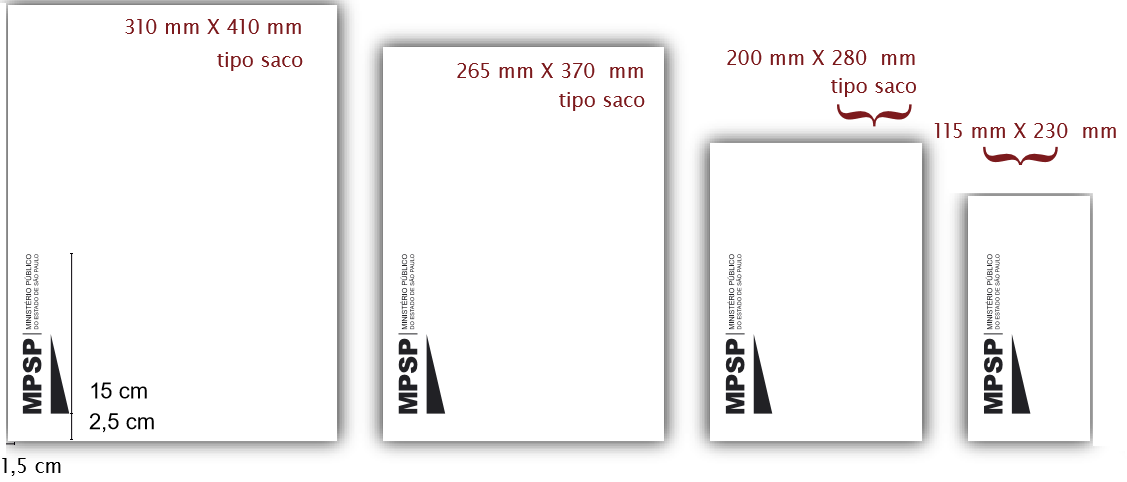 Item 5Imagens do envelope Vai e Vem                                            Frente 	Verso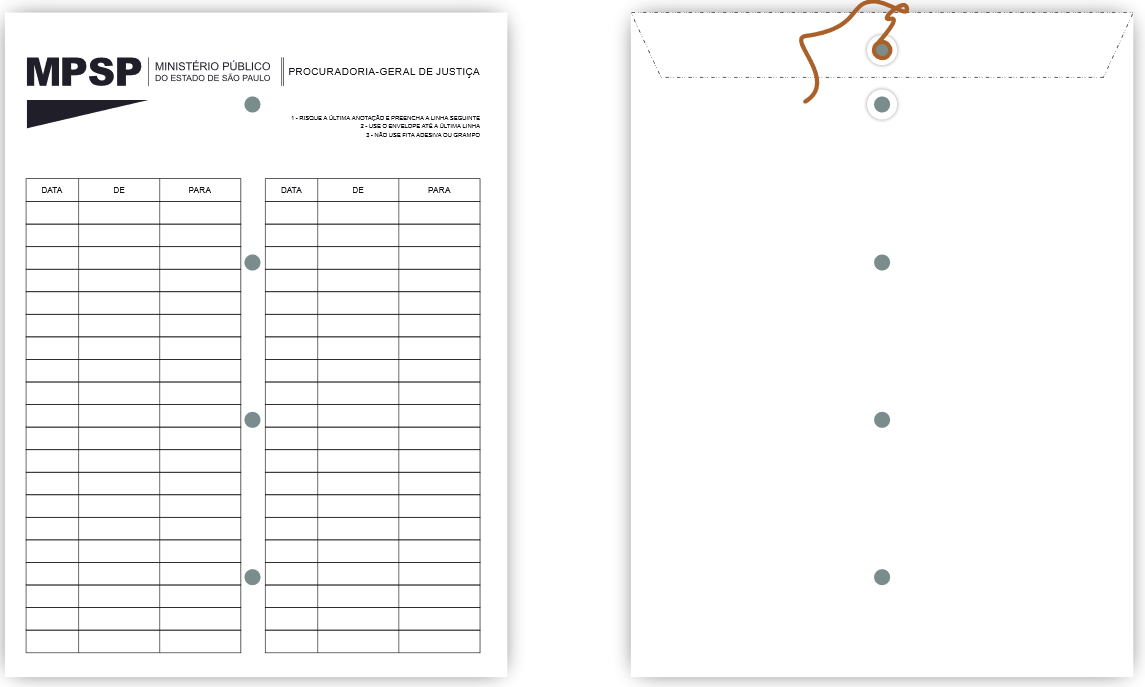 Item 6Envelope Convite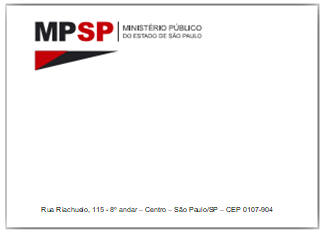 A N E X O IIMODELO DE DECLARAÇÃO DE SITUAÇÃO REGULAR PERANTE O MINISTÉRIO DO TRABALHOEu, _________________________________ (nome completo), representante legal da empresa _________________________________ (nome da pessoa jurídica), interessado em participar do PREGÃO ELETRÔNICO Nº 042/2020, do Ministério Público do Estado de São Paulo, DECLARO, sob as penas da lei, que, nos termos do § 6º do artigo 27 da Lei nº 6.544, de 22 de novembro de 1989, a empresa ___________________________ (nome da pessoa jurídica) encontra-se em situação regular perante o Ministério do Trabalho, no que se refere à observância do disposto no inciso XXXIII do artigo 7º da Constituição Federal.São Paulo, ___ de _________________ de 2020.__________________________________________________(Carimbo da empresa, nome e cargo da pessoa que assina)OBS.: Este documento deverá ser redigido em papel timbrado da empresa. Quando a empresa licitante não possuir papel timbrado, deverá fazer a sua identificação na folha com, no mínimo, a razão social, número do C.N.P.J., endereço, DDD, telefone, endereço eletrônico e número do fax, se houver.A N E X O IIIMODELO DE DECLARAÇÃO DE INEXISTÊNCIA DE SUPERVENIÊNCIA DE FATO IMPEDITIVO À PARTICIPAÇÃO EM LICITAÇÕES PROMOVIDAS POR ÓRGÃOS OU ENTIDADES PÚBLICASEu, ______________________________ (nome completo), representante legal da empresa _____________________________ (nome da pessoa jurídica), interessado em participar do PREGÃO ELETRÔNICO Nº 042/2020, do Ministério Público do Estado de São Paulo, DECLARO, sob as penas da lei, a inexistência de superveniência de fato impeditivo à participação em licitações, promovidas por Órgãos ou Entidades Públicas, inclusive por proibição temporária de contratar com o Poder Público, nos termos do artigo 10, da Lei nº 9.605/98.São Paulo, ___ de ____________________ de 2020.__________________________________________________(Carimbo da empresa, nome e cargo da pessoa que assina)OBS.: Este documento deverá ser redigido em papel timbrado da empresa. Quando a empresa licitante não possuir papel timbrado, deverá fazer a sua identificação na folha com, no mínimo, a razão social, número do C.N.P.J., endereço, DDD, telefone, endereço eletrônico e número do fax, se houver.ANEXO IV MODELO DE DECLARAÇÃO DE INEXISTÊNCIA DE PARENTESCODECLARO, sob as penas da lei, sem prejuízo das sanções e multas previstas neste ato convocatório, que a empresa _________________________ (denominação da pessoa jurídica), CNPJ nº ____________________________, não se enquadra em nenhuma das hipóteses de vedações previstas na Resolução nº 37, de 28 de abril de 2009, do Conselho Nacional do Ministério Público, em especial nos artigos 3º e 4º e alterações posteriores. Representante: ______________________RG nº: ________________São Paulo, ____ de __________________ de 2020.____________________________________________________(Carimbo da empresa, nome e cargo da pessoa que assina)OBS.: Este documento deverá ser redigido em papel timbrado da empresa. Quando a empresa licitante não possuir papel timbrado, deverá fazer a sua identificação na folha com, no mínimo, a razão social, número do C.N.P.J., endereço, DDD, telefone, endereço eletrônico e número do fax, se houver.ANEXO VMODELO DE DECLARAÇÃO DE ELABORAÇÃO INDEPENDENTE DE PROPOSTA E ATUAÇÃO CONFORME AO MARCO LEGAL ANTICORRUPÇÃOEu, __________________________, portador do RG nº _______________ e do CPF nº ______________, representante legal do licitante ________________________ (nome empresarial), interessado em participar do PREGÃO ELETRÔNICO nº 042/2020, Processo n° 182/2020-DG/MP, DECLARO, sob as penas da Lei, especialmente o artigo 299 do Código Penal Brasileiro, que:(a) a proposta apresentada para participar da presente Licitação foi elaborada de maneira independente pelo Licitante, e o conteúdo da proposta não foi, no todo ou em parte, direta ou indiretamente, informado, discutido ou recebido de qualquer outro participante potencial ou de fato da presente Licitação, por qualquer meio ou por qualquer pessoa;(b) a intenção de apresentar a proposta elaborada para participar da presente Licitação não foi informada, discutida ou recebida de qualquer outro participante potencial ou de fato da presente Licitação, por qualquer meio ou por qualquer pessoa;(c) que não tentou, por qualquer meio ou por qualquer pessoa, influir na decisão de qualquer outro participante potencial ou de fato da presente Licitação quanto a participar ou não da referida licitação;(d) que o conteúdo da proposta apresentada para participar da presente Licitação não será, no todo ou em parte, direta ou indiretamente, comunicado ou discutido com qualquer outro participante potencial ou de fato da presente Licitação antes da adjudicação do objeto da referida licitação;(e) que o conteúdo da proposta apresentada para participar da presente Licitação não foi, no todo ou em parte, direta ou indiretamente, informado, discutido ou recebido de qualquer integrante do órgão licitante antes da abertura oficial das propostas; e (f)  que está plenamente ciente do teor e da extensão desta declaração e que detém plenos poderes e informações para firmá-la.DECLARO, ainda, que a pessoa jurídica que represento conduz seus negócios de forma a coibir fraudes, corrupção e a prática de quaisquer outros atos lesivos à Administração Pública, nacional ou estrangeira, em atendimento à Lei Federal nº 12.846/ 2013 e ao Decreto Estadual nº 60.106/2014, tais como:I – prometer, oferecer ou dar, direta ou indiretamente, vantagem indevida a agente público, ou a terceira pessoa a ele relacionada;II – comprovadamente, financiar, custear, patrocinar ou de qualquer modo subvencionar a prática dos atos ilícitos previstos em Lei;III – comprovadamente, utilizar-se de interposta pessoa física ou jurídica para ocultar ou dissimular seus reais interesses ou a identidade dos beneficiários dos atos praticados;IV – no tocante a licitações e contratos:a)  frustrar  ou  fraudar,  mediante  ajuste,  combinação  ou  qualquer  outro  expediente,  o  caráter  competitivo  de procedimento licitatório público;b) impedir, perturbar ou fraudar a realização de qualquer ato de procedimento licitatório público;c) afastar ou procurar afastar licitante, por meio de fraude ou oferecimento de vantagem de qualquer tipo;d) fraudar licitação pública ou contrato dela decorrente;e) criar, de modo fraudulento ou irregular, pessoa jurídica para participar de licitação pública ou celebrar contrato administrativo;f) obter vantagem ou benefício indevido, de modo fraudulento, de modificações ou prorrogações  de contratos celebrados com a administração pública, sem autorização em lei, no ato convocatório da licitação pública ou nos respectivos instrumentos contratuais; oug) manipular ou fraudar o equilíbrio econômico-financeiro dos contratos celebrados com a administração pública;V – dificultar atividade de investigação ou fiscalização de órgãos, entidades ou agentes públicos, ou intervir em sua atuação, inclusive no âmbito das agências reguladoras e dos órgãos de fiscalização do sistema financeiro nacional.(Local e data)._________________________________________(Nome/assinatura do representante legal)OBS.: Este documento deverá ser redigido em papel timbrado da empresa. Quando a empresa licitante não possuir papel timbrado, deverá fazer a sua identificação na folha com, no mínimo, a razão social, número do C.N.P.J., endereço, DDD, telefone, endereço eletrônico e número do fax, se houver.A N E X O  VIATO (N) Nº 308/2003 - P.G.J., DE 18 DE MARÇO DE 2003Publicado no D.O.E. de 19.03.2003Estabelece normas para a aplicação de multas previstas na Lei Federal nº 8.666, de 21 de junho de 1993, com suas alterações e na Lei Estadual nº 6.544, de 22 de novembro de 1989, no âmbito do Ministério Público do Estado de São Paulo e dá providências correlatas.				O PROCURADOR-GERAL DE JUSTIÇA, no uso de suas atribuições previstas no artigo 19, inciso IX, alínea "a", da Lei Complementar nº 734, de 26 de novembro de 1993, 				Considerando o que estabelece o artigo 115 da Lei Federal nº 8.666, de 21 de junho de 1993, com suas alterações, 				Considerando a necessidade de se adaptar a atual norma sobre aplicação de multas no âmbito deste Ministério Público,				Resolve:				Artigo 1º - A sanção administrativa de multa prevista na Lei Federal nº 8.666, de 21 de junho de 1993, com suas alterações, e na Lei Estadual nº 6.544, de 22 de novembro de 1989, será aplicada, no âmbito deste Ministério Público, de acordo com as normas estabelecidas neste Ato.				Artigo 2º - A recusa injustificada do adjudicatário em assinar o contrato, aceitar ou retirar o instrumento equivalente, dentro do prazo estabelecido pelo Ministério Público, ensejará a aplicação de multa correspondente a 40% (quarenta por cento) a 100% (cem por cento) do valor do respectivo do ajuste, conforme previsto no edital.				Artigo 3º - O atraso injustificado na execução do serviço, obra ou fornecimento do material, sujeitará o contratado à multa de mora, calculada sobre o valor da obrigação não cumprida, na seguinte conformidade:				I  - de 1% (um por cento) ao dia, para atraso até 30 (trinta) dias;				II - de 2% (dois por cento) ao dia, para atraso superior a 30 (trinta) dias, limitado a 45 (quarenta e cinco) dias;				III - atraso superior a 45 (quarenta e cinco) dias, caracteriza inexecução parcial ou total, conforme o caso, aplicando-se o disposto no artigo 6º.   				Artigo 4º - O atraso será contado em dias corridos, a partir do primeiro dia útil, de expediente da Instituição, subsequente ao término do prazo estabelecido para a entrega do material ou execução da obra ou do serviço, até o dia anterior à sua efetivação.				Artigo 5º - O material recusado ou serviço executado em desacordo com o estipulado, deverá ser substituído ou refeito no prazo máximo de 10 (dez) dias, contados do recebimento da comunicação da recusa.Parágrafo único - A não ocorrência da substituição ou nova execução dos serviços ensejará a aplicação da multa estabelecida no artigo 3º deste Ato, considerando-se a mora a partir do primeiro dia útil seguinte ao término do prazo fixado no "caput" deste artigo.	                              	Artigo 6º - Pela inexecução total ou parcial dos serviços, obras ou fornecimento de materiais poderá ser aplicada multa:				I - de 20 (vinte por cento) a 100% (cem por cento), sobre o valor das mercadorias não entregues ou da obrigação não cumprida;				II - no valor correspondente à diferença de preço resultante da nova licitação ou contratação realizada para complementação ou realização da obrigação não cumprida.				§ 1º - Na aplicação da multa a que se refere o inciso I deste artigo, levar-se-á em conta o tipo de objeto, o montante de serviço, obras ou materiais eventualmente executados ou entregues e os prejuízos causados à Instituição e à reincidência da contratada.				§ 2º - As penalidades previstas nos incisos I e II deste artigo são alternativas, prevalecendo a de maior valor.				Artigo 7º - O pedido de prorrogação do prazo para conclusão de obras, serviços ou para entrega de materiais, deverá ser encaminhado à Diretoria Geral e só será apreciado se apresentado antes do vencimento do prazo pactuado, devidamente justificado.				Parágrafo único - A unidade requisitante manifestar-se-á prévia e obrigatoriamente acerca da possibilidade de ser concedida a prorrogação ou da ocorrência de eventuais prejuízos.				Artigo 8º - A aplicação de multa prevista neste Ato será  apurada em procedimento administrativo, assegurada a defesa prévia, que deverá ser apresentada no prazo de 5 (cinco) dias úteis, contados do recebimento da notificação.				Artigo 9º - Da aplicação da multa caberá recurso administrativo,  que poderá ser interposto no Protocolo Geral do Ministério Público do Estado de São Paulo, nos termos do § 4º do artigo 109 da Lei Federal nº 8.666, de 21 de junho de 1993 e suas alterações, no prazo de 5 (cinco) dias úteis a contar de sua notificação.				Artigo 10 - Decorridos 15 (quinze) dias da notificação da decisão definitiva, o valor da multa, aplicada após regular processo administrativo, será:				I - descontado da garantia prestada quando da assinatura do contrato ou instrumento equivalente;				II - descontado de pagamentos eventualmente devidos, quando não houver garantia ou esta for insuficiente; ou				III - recolhido por intermédio de guia de recolhimento específica, pela própria pessoa física ou jurídica multada, preenchendo-se o campo respectivo com o código  nº  500, junto à Nossa Caixa Nosso Banco S/A.				Parágrafo único - Os valores provenientes das multas constituem receitas do Fundo Especial de Despesa do Ministério Público do Estado de São Paulo, nos termos do artigo 3º da Lei Estadual nº 10.332, de 21 de junho de 1999. 				Artigo 11 - Decorridos 30 (trinta) dias da notificação da decisão definitiva de aplicação da multa e não tendo sido ela quitada, serão adotadas as medidas necessárias visando sua cobrança.				Parágrafo único – A atualização monetária da multa será efetuada, até a data de seu efetivo pagamento, com base no INPC – IBGE.				Artigo 12 - As sanções previstas neste Ato são autônomas e a aplicação de uma não exclui a de outra  e nem impede a sobreposição de outras sanções previstas na Lei Federal  nº 8.666, de 21 de junho de 1993, com suas alterações e na Lei Estadual nº 6.544, de 22 de novembro de 1989.				Artigo 13 - O presente Ato deverá integrar, obrigatoriamente, como anexo, todos os instrumentos convocatórios de licitação, contratos ou equivalentes.				Artigo 14 - As disposições constantes deste Ato aplicam-se, também, às contratações decorrentes de dispensa ou inexigibilidade de licitação.				Artigo 15 - Este Ato entrará em vigor na data de sua publicação, ficando revogado o Ato (N) nº 229/2000 - PGJ, de 03 de março de 2000.ANEXO VIIRESOLUÇÃO Nº 37, DE 28 DE ABRIL DE 2009.Altera as Resoluções CNMP nº 01/2005, nº 07/06 e nº 21/07, considerando o disposto na Súmula Vinculante nº 13 do Supremo Tribunal Federal.O CONSELHO NACIONAL DO MINISTÉRIO PÚBLICO, no exercício da competência prevista no art. 130-A, §2°, inciso II, da Constituição Federal e com arrimo no artigo 19 do Regimento Interno, à luz dos mencionados nas Resoluções CNMP n° 01, de 07.11.2005, n° 07, de 17.04.2006, e n° 21, de 19.06.2007, e considerando, ainda, o disposto na Súmula Vinculante n° 13 do Supremo Tribunal Federal, em conformidade com a decisão plenária tomada na sessão realizada no dia 28.04.2009, RESOLVE:Art. 1° É vedada a nomeação ou designação para cargos em comissão e funções comissionadas, no âmbito do Ministério Público da União e dos Estados, de cônjuge, companheiro ou parente em linha reta, colateral ou por afinidade, até o terceiro grau, inclusive, dos respectivos membros, compreendido o ajuste mediante designações ou cessões recíprocas em qualquer órgão da Administração Pública direta e indireta dos Poderes da União, dos Estados, do Distrito Federal e dos Municípios.Art. 2° É vedada a nomeação ou designação de cônjuge, companheiro ou parente em linha reta, colateral ou por afinidade, até o terceiro grau, inclusive, de servidor ocupante, no âmbito do mesmo Ministério Público, de cargo de direção, chefia ou assessoramento, para exercício de cargo em comissão ou função comissionada, compreendido o ajuste mediante designações ou cessões recíprocas em qualquer órgão da administração pública direta e indireta dos Poderes da União, dos Estados, do Distrito Federal e dos Municípios.Art. 2º-A  Não se aplicam as vedações constantes nos artigos 1º e 2º à nomeação ou à designação de servidor efetivo para ocupar cargo em comissão ou função de confiança, desde que não exista subordinação direta entre o nomeado e o membro do Ministério Público ou servidor determinante da incompatibilidade. (Incluído pela Resolução nº 192, de 9 de julho de 2018)Art. 3º Constituem práticas de nepotismo vedadas no âmbito de todos os órgãos do Ministério Público da União e dos Estados: (Redação dada pela Resolução nº 172, de 4 de julho de 2017)– a contratação, em casos excepcionais de dispensa ou inexigibilidade de licitação, de pessoa jurídica da qual sejam sócios cônjuge, companheiro ou parente em linha reta, colateral ou por afinidade, até o terceiro grau, inclusive, dos respectivos membros ou de servidor investido em cargo de direção e de assessoramento; (Incluído pela Resolução nº 172, de 4 de julho de 2017)– a contratação, independentemente da modalidade de licitação, de pessoa jurídica que tenha em seu quadro societário cônjuge, companheiro ou parente em linha reta, colateral ou por afinidade até o terceiro grau, inclusive, dos membros ocupantes de cargos de direção ou no exercício de funções administrativas, assim como de servidores ocupantes de cargos de direção, chefia e assessoramento vinculados direta ou indiretamente às unidades situadas na linha hierárquica da área encarregada da licitação. (Incluído pela Resolução nº 172, de 4 de julho de 2017)§ 1º A vedação prevista no inciso II deste artigo não se aplica às hipóteses nas quais a contratação seja realizada por ramo do Ministério Público diverso daquele ao qual pertence o membro ou servidor gerador da incompatibilidade. (Incluído pela Resolução nº 172, de 4 de julho de 2017)§ 2º A vedação constante do inciso II deste artigo se estende às contratações cujo procedimento licitatório tenha sido deflagrado quando os membros e servidores geradores de incompatibilidade estavam no exercício dos respectivos cargos e funções, assim como às licitações iniciadas até 6 (seis) meses após a desincompatibilização. (Incluído pela Resolução nº 172, de 4 de julho de 2017)§ 3º A contratação de empresa pertencente a parente de membro ou servidor não abrangido pelas hipóteses expressas de nepotismo poderá ser vedada pelo órgão do Ministério Público competente, quando, no caso concreto, identificar risco potencial de contaminação do processo licitatório. (Incluído pela Resolução nº 172, de 4 de julho de 2017)Art. 4° É vedada a prestação de serviço por empregados de empresas fornecedoras de mão-de-obra que sejam parentes até o terceiro grau dos respectivos membros ou servidores dos órgãos contratantes do Ministério Público da União e dos Estados, observando-se, no que couber, as restrições relativas à reciprocidade entre os Ministérios Públicos ou entre estes e órgãos da administração pública direta ou indireta, federal, estadual, distrital ou municipal.Parágrafo único. Cada órgão do Ministério Público estabelecerá, nos contratos firmados com empresas prestadoras de serviços, cláusula proibitiva da prestação de serviço no seu âmbito, na forma estipulada no caput.Art. 5° Na aplicação desta Resolução serão considerados, no que couber, os termos do Enunciado n° 01/2006 do Conselho Nacional do Ministério Público.Art. 6° Ficam mantidos os efeitos das disposições constantes do artigo 5° da Resolução CNMP n° 01 de 07.11.2005, do artigo 3° da Resolução CNMP n° 07, de 17.04.2006, e do art. 3° da Resolução CNMP n° 21, de 19.06.2007.Art. 7º Os órgãos do Ministério Público da União e dos Estados adotarão as providências administrativas para adequação aos termos desta Resolução no prazo de trinta dias.Art. 8°  Revogam-se as disposições em contrário. Brasília-DF, 28 de abril de 2009.ANTONIO FERNANDO BARROS E SILVA DE SOUZAPresidente do Conselho Nacional do Ministério Público Anexo  I    Memorial Descritivo;b)  Anexo   II   Modelo de Declaração de situação regular perante o Ministério do Trabalho;c)  Anexo  III  Modelo de Declaração de inexistência de fato impeditivo à participação em licitações, promovidas por Órgãos ou Entidades Públicas;d)  Anexo IV  Modelo de Declaração de Inexistência de Parentesco;e)  Anexo  V   Modelo de Declaração de Elaboração Independente de Proposta e Atuação Conforme ao Marco Legal Anticorrupção;f)  Anexo VI   ATO (N) nº 308 / 2003 – P.G.J., de 18 de março de 2003.g) Anexo VII  Resolução nº 37, de 28 de abril de 2009, do Conselho Nacional do Ministério Público.ItensDescrição                                                                         Quantidade Unidade1Envelope modelo MP 700.001, nas medidas de 115 mm x 230 mm, papel reciclado 75 g/m², com impressão off-set 1 x 0 (preto), com goma na aba, contendo logomarca MPSP MINISTÉRIO PÚBLICO DO ESTADO DE SÃO PAULO. 200cento2Envelope modelo MP 700.004, tipo saco, nas medidas de 200 mm x 280 mm, papel semi-kraft (100% reciclado), 80 g/m², impressão off-set 1 x 0 (preto), com goma na aba, contendo logomarca MPSP MINISTÉRIO PÚBLICO DO ESTADO DE SÃO PAULO.320cento3Envelope modelo MP 700.005, tipo saco, nas medidas de 265 mm x 370 mm, papel semi-kraft (100% reciclado), 80 g/m², impressão off-set 1 x 0 (preto), com goma na aba. Contendo logomarca MPSP MINISTÉRIO PÚBLICO DO ESTADO DE SÃO PAULO.150cento4Envelope modelo MP 700.007, tipo saco, nas medidas de 310 mm x 410 mm, papel semi-kraft (100% reciclado), 80 g/m², impressão off–set 1 x 0 (preto), com goma na aba, contendo logomarca MPSP MINISTÉRIO PÚBLICO DO ESTADO DE SÃO PAULO.90cento5Envelope modelo MP 700.008 – confecção de envelope modelo vai e vem para circulação interna, tipo saco, nas medidas de 310 mm x 410 mm e 4 cm de aba, papel kraft (100% reciclado), 90 g/m², cobertura total externa em silk-screen branco, impressão off–set 1 x 0 (preto) – frente, com ilhós e fechamento com cordão, com quatro furos, contendo logomarca MPSP MINISTÉRIO PÚBLICO DO ESTADO DE SÃO PAULO – PROCURADORIA-GERAL DE JUSTIÇA,7centoItensDescrição                                                                         Quantidade Unidade6ENVELOPE COM CONVITE:Envelope em papel opaline, na cor branca, gramatura 120 g/m², medindo fechado no formato retangular 21,9 cm de largura x 15,5 cm de altura, aba superior com bico arredondado e sem cola. Com duas linhas de impressão gráfica centralizada no anverso (frente do envelope), a saber: Na linha superior, a Logomarca da Instituição, a 2 x 0 cores (preta e vermelha), distando 2,5 cm da borda superior e,  Na linha inferior, o endereço do Edifício-Sede, em fonte “Arial” tamanho 10, na cor preta, distando 1,5 cm da borda inferior. Obs.: Modelo do envelope, para simples visualização. Convite em papel opaline, na cor branca, gramatura 180 g/m², formato retangular, tamanho, medindo: 21 cm de largura x 15,1 cm de altura, sem borda e sem impressão.                                                                                                                              25cento